Министерство культуры Российской ФедерацииФедеральное государственное бюджетное образовательное учреждение высшего образования «Хабаровский государственный институт культуры»Личность, творчество, образование в социокультурном пространстве Дальнего Востока России и стран Азиатско-Тихоокеанского регионаПрограммаМеждународной научно-практической конференции посвященной 50-летию Хабаровского государственного института культуры,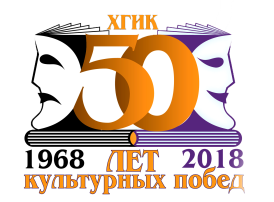 Хабаровск25 декабря 2017 годаЦелью конференции является выявление особенностей формирования и истории развития социокультурного пространства регионов России, анализ и обобщение передового опыта в изучении региональных социокультурных процессов и явлений, рассмотрение культурного потенциала Дальнего Востока России и стран Азиатско-Тихоокеанского региона в современных условиях.На конференции планируется обсудить следующие вопросы:1. Региональные аспекты формирования социокультурного пространства:Международное и межрегиональное сотрудничество в области социокультурных исследованийСохранение и развитие традиционной народной культуры региона: опыт и перспективыУсловия личностного и профессионального саморазвития преподавателя и студента в образовательном пространстве регионаМолодежь в пространстве современной культуры региона: социокультурное творчество молодежи, диалог культур, молодежные субкультуры, неформальное образование молодежиСовременные библиотека и музей как социокультурный ресурс регионаЛичностно-формирующий потенциал искусства в истории и современном социокультурном пространстве региона2. Особенности формирования социокультурного пространства Дальнего Востока России и стран Азиатско-Тихоокеанского региона:Дальний Восток в социальном и культурном пространстве России и Азиатско-Тихоокеанского регионаИстория, современное состояние и тенденции развития социально-культурной деятельности на Дальнем Востоке и в странах Азиатско-Тихоокеанского регионаСоциализация молодежи в контексте модернизации и развития Дальнего Востока и в странах Азиатско-Тихоокеанского регионаРоль художественного образования в сохранении и развитии культурного своеобразия Дальнего Востока и в странах Азиатско-Тихоокеанского регионаСекция 1. Особенности формирования социокультурного пространства Дальнего Востока России и стран Азиатско-Тихоокеанского регионаАлепко А.В. (доктор исторических наук, профессор, профессор кафедры культурологии и музеологии Хабаровского государственного института культуры) Испанское католичество и становление системы образования на ФилиппинахБабушкина Ю.В. (старший преподаватель кафедры информационного менеджмента Санкт-Петербургского государственного института культуры)  Информационное обслуживание в электронной среде: новые возможности для пользователейБорис И.В. (кандидат педагогических наук, доцент кафедры библиотечно-информационной деятельности, документоведения и архивоведения Хабаровского государственного института культуры) Формирование личности будущего специалиста в условиях  современного высшего образованияВасильева В.Э. (старший преподаватель кафедры восточных языков Педагогического института Тихоокеанского государственного университета) Кравцова В.С. (старший преподаватель кафедры восточных языков Педагогического института Тихоокеанского государственного университета)  Русские в АвстралииВасильева Т.В (старший преподаватель кафедры русской филологии Тихоокеанского государственного университета, г. Хабаровск)  Прецедентность в рекламе как лингвокультурный феномен (на примере русской и китайской рекламы)Владыкина Э.М. (кандидат культурологии, доцент кафедры культурологии и музеологии Хабаровского государственного института культуры) Формирование советской еврейской идентичности и культуры в рамках «Биробиджанского проекта»Воскресенский Г.Г. (доктор технических наук, профессор кафедры ТТС, Тихоокеанского государственного института, г. Хабаровск ), Клигунов Е.С. (старший преподаватель кафедры ТТС Тихоокеанского государственного института, г. Хабаровск) Направления и возможности личностного и профессионального саморазвития в образовательном пространстве Дальнего Востока РоссииГузева Н.Ю. (кандидат педагогических наук, доцент Приамурского государственного университета имени Шолом-Алейхема, г.Биробиджан)Этнокультурное образование: изучение региональной топонимии.Ересько И.Е. (кандидат педагогических наук, доцент, заведующий кафедрой хореографии Хабаровского государственного института культуры), Чэнь Чэнь (магистрант кафедры хореографии Хабаровского государственного института культуры) История становления и развития балета в КитаеЕресько И.Е. (кандидат педагогических наук, доцент, заведующий кафедрой хореографии, Хабаровский государственный институт культуры), Ван Тин (магистрант кафедры хореографии Хабаровского государственного института культуры) Китайские (ханьские) традиционные танцыИзосимов А.Н. (старший преподаватель кафедры физической культуры и туризма Приамурского государственного университета имени Шолом-Алейхема, г. Бирабиджан) Социализация студенческой молодежи приграничных территорий ДВФО и КНР Качанова Е.Ю. (доктор педагогических наук, профессор, заведующий кафедрой библиотечно-информационной деятельности, документоведения и архивоведения Хабаровского государственного института культуры) Современная библиотека как социокультурный ресурс региона в контексте проблем подготовки библиотечных кадров на Дальнем ВостокеКулинич Н.Г. (доктор исторических наук, доцент, профессор Тихоокеанского  государственного университета) Формирование советской праздничной культуры в социокультурном пространстве Дальнего Востока  в 1930-е годыКрыжановская Я.С. (кандидат культурологии, доцент, заведующий кафедрой культурологии и музеологии Хабаровского государственного института культуры) Звук и образ в традиционной культуре народов Дальнего ВостокаКуркина С.А. (преподаватель хоровых дисциплин Быстринской ДШИ, Камчатский край, Быстринский район, с.Эссо), Сырвачева С.С. (старший преподаватель кафедры искусствознания, музыкально-инструментального и вокального искусства Хабаровского государственного института культуры) Особенности вокально-ансамблевой работы с детьми подросткового возраста (на примере песен Л. А. Марченко)Лопатина О.А. (кандидат педагогических наук, профессор кафедры библиотечно-информационной деятельности, документоведения и архивоведения Хабаровского государственного института культуры) Современные тенденции развития общедоступных муниципальных библиотек: нормативно-правовой аспектМакаренко В.П. (кандидат биологических наук, доцент, Приамурский государственный университет им. Шолом-Алейхема), Позднякова Т.М. (кандидат географических наук,  старший преподаватель, Приамурский государственный университет им. Шолом-Алейхема),  Попович И.Ю. (студентка 4 курса факультета Таможенного дела и геосреды, Приамурский государственный университет им. Шолом-Алейхема) Естественнонаучный музей факультета как социокультурный ресурс городаМаленкович Т.М. (кандидат педагогических наук, доцент кафедры методики и иностранных языков Педагогического института Тихоокеанского государственного университета, г. Хабаровск), Подольская О.С. (кандидат философских наук, доцент кафедры методики и иностранных языков Педагогического института Тихоокеанского государственного университета, г. Хабаровск) Cоциокультурная адаптация иностранных студентов в образовательном пространстве вузаМатвеева Л.А. (кандидат искусствоведения, доцент кафедры искусствознания, музыкально-инструментального и вокального искусства Хабаровского государственного института культуры) Работа с иностранными студентами в классе камерного ансамбляНавродская Е.А. (старший преподаватель кафедры информационного менеджмента Санкт-Петербургского государственного института культуры) Облачные технологии в библиотеках: вчера и завтраОрлова Е.Н. (кандидат педагогических наук, профессор кафедры библиотечно-информационной деятельности, документоведения и архивоведения Хабаровского государственного института культуры) Перспективы перехода  работы муниципальных библиотек на технологии ВЕБ 3.0Павленко О.В. (проректор по творческой, воспитательной и социальной работе, доцент кафедры дирижирования, народного и эстрадного музыкального искусства Хабаровского государственного института культуры) Развитие творческой самодеятельности основанной на сохранении переселенческой песенной культуры Дальнего Востока в вузах города ХабаровскаПекшева Е.С (преподаватель кафедры сценической речи Хабаровского государственного института культуры) Особенности речевой адаптации иностранных студентов в области искусстваПогарцев В.В. (кандидат исторических наук, доцент кафедры ФиСГД Тихоокеанского государственного университета, г. Хабаровск) Становление системы «иновещания» на зарубежные страны на Дальнем Востоке РСФСР в 1940-е – 1950- е годыПотехина Ю.В. (кандидат педагогических наук, директор библиотеки Хабаровского государственного университета экономики и права) Возможности  библиотеки вуза по организации досуга студентов первокурсников (по материалам исследования)Савелова Е.В. (первый проректор Хабаровского государственного института культуры, доктор философских наук, кандидат культурологии, доцент, профессор кафедры культурологии и музеологии Хабаровского государственного института культуры) Фрэнк Фуреди об актуальных проблемах современного образования в высшей школеСкороходова М.П. (доцент кафедры дирижирования, народного и эстрадного музыкального искусства Хабаровского государственного института культуры) Фестиваль как форма сохранения и развития традиционной народной культуры в Дальневосточном регионеТеньшова О.Н. (кандидат педагогических наук, доцент, заведующая кафедрой социально-культурной деятельности Хабаровского государственного института культуры) Молодежные гранты и конкурсы: проблемы и перспективы получения и реализацииФайн Т.А. (кандидат педагогических наук, доцент, заведующая отделом педагогического менеджмента ОГАОУ ДПО «Институт повышения квалификации педагогических работников», г. Биробиджан) Реализация национально-культурологических ценностей в дополнительном профессиональном образовании Еврейской автономной области: опыт и перспективы.Секция 2. Молодежь в пространстве современной культуры: научные, творческие, социальные проектыBaн Инин (магистрант 1 курса кафедры искусствознания, музыкально-инструментального и вокального искусства Хабаровского государственного института культуры): научный руководитель: Алепко А.В. (доктор исторических наук, профессор, профессор кафедры культурологии и музеологии Хабаровского государственного института культуры) К вопросу о музыкальных композиционных особенностях песни «Ода красной»Банникова К.В. (магистрант 1 курса кафедры дирижирования, народного и эстрадного музыкального искусства Хабаровского государственного института культуры, преподаватель музыкально-инструментального класса Хабаровского педагогического колледжа им. Героя Советского Союза Д.Л. Калараша) Участие в V региональном чемпионате «Молодые профессионалы» (WorldSkills Russia) Хабаровского края как возможность личностного и профессионального саморазвития преподавателя и студента педагогического колледжаГаоЧжэн (магистрант 1 курса кафедры искусствознания, музыкально-инструментального и вокального искусства Хабаровского государственного института культуры): научный руководитель: Алепко А.В. (доктор исторических наук, профессор, профессор кафедры культурологии и музеологии Хабаровского государственного института культуры) Хэнаньская опера и её роль в современной  музыкальной культуре КитаяГрищенко М.А.  (студент 3 курса кафедры социально-культурной деятельности Хабаровского государственного института культуры) научный руководитель Шереметьева М.А. (старший преподаватель кафедры социально-культурной деятельности Хабаровского государственного института культуры)Территориальный бренд города Хабаровска: современное состояние и перспективы Двоенко А.А. (студент Хабаровского педагогического колледжа им. Героя Советского Союза Д.Л. Калараша) научный руководитель: Банникова К.В. (магистрант 1 курса кафедры дирижирования, народного и эстрадного музыкального искусства Хабаровского государственного института культуры, преподаватель музыкально-инструментального класса Хабаровского педагогического колледжа им. Героя Советского Союза Д.Л. Калараша) Возможности использования технологии BYOD на уроках музыки.Копылова О.В. (магистрант 1 курса кафедры культурологии и музеологии Хабаровского государственного института культуры) Особенности постановки спектакля на основе сказок коренных малочисленных народов Дальнего Востока в детском театральном коллективеКурушина М.А. (аспирант 1 курса кафедры культурологии и музеологии, преподаватель кафедры культурологии  и музеологии, Хабаровский государственный институт культуры) Этнос и личность: проблема определенияПоветкина Е.А. (студентка 2 курса, гр. 23-01 (219), Орловского государственного института культуры) Традиционная культура  в структуре современной коммуникацииРязанов А.В. (преподаватель кафедры режиссуры  и актёрского мастерства Хабаровского государственного института культуры) Профессиональное становление актера в условиях современного театрального образования РоссииРязанов В.В. (преподаватель кафедры режиссуры  и актёрского мастерства Хабаровского государственного института культуры), Особенности поиска художественного образа в живописи: первый год обучения мастерству режиссераСтепанова О.Г. (магистрант 2 курса кафедры библиотечно-информационной деятельности, документоведения и архивоведения Хабаровского государственного института культуры, зам. директора библиотеки Тихоокеанского государственного института, г. Хабаровск Социокультурное партнерство библиотеки и ВУЗа (на примере Тихоокеанского государственного университета)Тюрин А.В. (аспирант 2 курса кафедры культурологии и музеологии, преподаватель кафедры дирижирования, народного и эстрадного музыкального искусства Хабаровского государственного института культуры Хабаровского государственного института культуры) Ценность художественного образования в современной культуреФан Чжоу (магистрант 2 курса кафедры искусствознания, музыкально-инструментального и вокального искусства Хабаровского государственного института культуры): научный руководитель: Алепко А.В. (доктор исторических наук, профессор, профессор кафедры культурологии и музеологии Хабаровского государственного института культуры) Традиционные китайские народные музыкальные инструменты: прошлое и настоящееХоуЯн (магистрант 1 курса кафедры искусствознания, музыкально-инструментального и вокального искусства Хабаровского государственного института культуры): научный руководитель: Алепко А.В. (доктор исторических наук, профессор, профессор кафедры культурологии и музеологии Хабаровского государственного института культуры) Музыкальная тема Цзян Цзе в китайской опереЧжан Чжитан (магистрант 1 курса кафедры искусствознания, музыкально-инструментального и вокального искусства Хабаровского государственного института культуры): научный руководитель: Алепко А.В. (доктор исторических наук, профессор, профессор кафедры культурологии и музеологии Хабаровского государственного института культуры) Об эстетических особенностях оперы «Песнь о Мулан»Шан Хунвэй (магистрант 1 курса кафедры искусствознания, музыкально-инструментального и вокального искусства Хабаровского государственного института культуры): научный руководитель: Алепко А.В. (доктор исторических наук, профессор, профессор кафедры культурологии и музеологии Хабаровского государственного института культуры) Художественный анализ оперы «Тянь Е» Шемчук С.С. (ассистент-стажер 1 курса, преподаватель кафедры сценической речи Хабаровского государственного института культуры) Особенности формирования профессиональной компетенции по овладению метода анализа художественного текста.Шереметьева Л.В. (магистрант 1 курса кафедры культурологии и музеологии Хабаровского государственного института культуры) «Platonnika» как пример создания арт-пространства в ХабаровскеШереметьева М.А. (аспирант 1 курса кафедры культурологии и музеологии, старший преподаватель кафедры социально-культурной деятельности Хабаровского государственного института культуры) Игра в процессе культурной динамикиШэнь Ян (магистрант 1 курса кафедры искусствознания, музыкально-инструментального и вокального искусства Хабаровского государственного института культуры): научный руководитель: Алепко А.В. (доктор исторических наук, профессор, профессор кафедры культурологии и музеологии Хабаровского государственного института культуры) Анализ художественных особенностей оперы «Красный коралл»Ян Кайюань (магистрант 1 курса кафедры искусствознания, музыкально-инструментального и вокального искусства Хабаровского государственного института культуры): научный руководитель: Алепко А.В. (доктор исторических наук, профессор, профессор кафедры культурологии и музеологии Хабаровского государственного института культуры) Музыкально-эстетический анализ концерта для скрипки с оркестром «Влюблённые бабочки»